Soviet Union Falls Apart1991 Soviet Union collapsed and created:1. Armenia, 2. Azerbaijan, 3. Belarus, 4. Estonia, 5. Georgia, 6. Kazakhstan, 7.Kyrgyzstan, 8. Latvia, 9. Lithuania, 10. Moldova, 11. Russia,12. Tajikistan, 13. Turkmenistan, 14. Ukraine, 15. Uzbekistan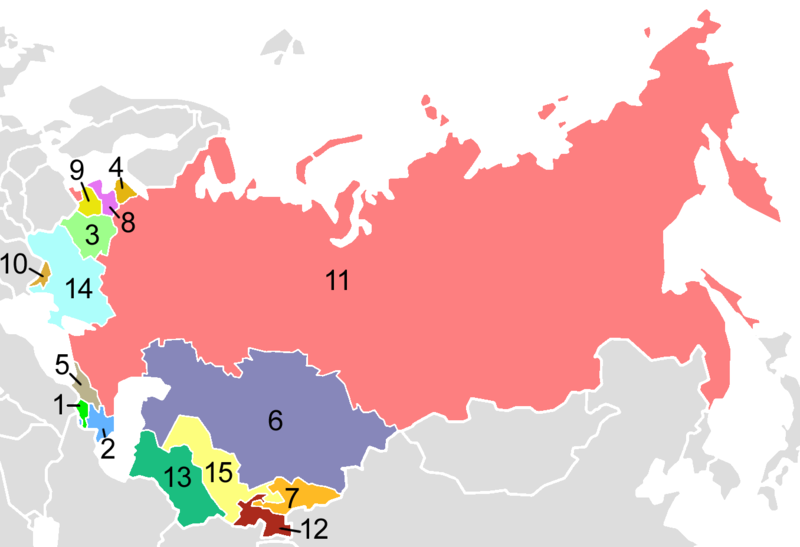 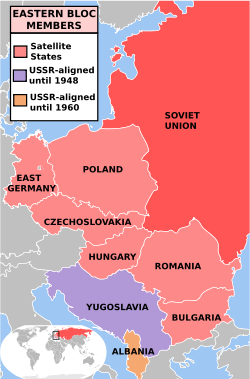 Iron Curtain/Soviet Bloc included: East Germany, Poland, Czechoslovakia, Hungary, Romania, Bulgaria,Yugoslavia, and AlbaniaEast Germany = reunified with West Germany in 1990 and became GermanyCzechoslovakia = Czech Republic and SlovakiaYugoslavia = Bosnia and Herzegovina, Croatia, Macedonia, Montenegro, Serbia, Slovenia, and Kosovo